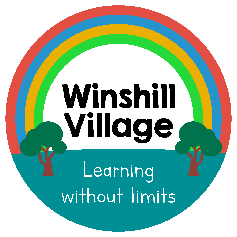 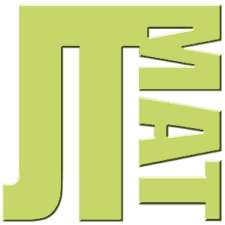 Governance Transparency DocumentWinshill Village Primary SchoolAcademic Year 2022-2023NAMENATURE OF BUSINESS/PECUNIARY INTERESTSOTHER EDUCATIONAL INSTITUTIONS GOVERNEDRELATIONSHIP WITH OTHER JTMAT STAFF (to include spouses, partners & relatives)ROLEDATE OF APPOINTMENTDATE STEPPED DOWNDATE OF RENEWED MEMBERSHIP OF THE LGBMEETINGS ATTENDEDChrissie HakesChair of GovernorsH&S1st January 201831st August 2023AllLisa Martinali1st November 2022AllEmma BaxterVice Chair of Governors1st September 2021AllEmma HodgesSEN and PP Governor1st November 2022AllFae TipperLocal Child minder who does after school club for WVPSSafeguarding and EYFS Governor1st September 2020AllMichelle Parry1st September 2022AllGemma ClaxtonEx Officio due to role of Acting Headteacher1st September 202231st December 2022AllAlison HullandStaff Governor1st September 20171st September 2023AllChris GaffineyWorks also as Visiting Fellow and Coach for Ambition School LeadershipSpouse of Leanne Gaffiney (Headteacher, Walton primary)Ex Officio1st January 2023AllFrank Startin1st January 20181st December 20223 of 4Andrew GoodeveWorks for SchoolIP1st January 20181st January 2023AllRichard AndersonFreelance work for educational services companies and schools (Website design / Consultancy)1st September 20171st September 2022AllRebecca CutlerVice Chair until resignation1st January 20184th April 20231st September 2020AllLydia GallagherAssociate1st September 2020AllGemma ClaxtonAssociate1st September 20171st September 20234 of 6